Martfű Város Önkormányzata Képviselő-testületének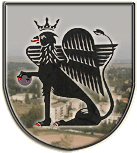 Pénzügyi, Ügyrendi és Városfejlesztési Bizottság Elnökétől-----------------------------------------------------------------------------------------MEGHÍVÓMartfű Város Önkormányzata Képviselő-testületének Pénzügyi, Ügyrendi és Városfejlesztési Bizottsága 2015. december 17. (csütörtök) 1500 órai kezdettel ülést tart a városháza tanácskozó termében (Martfű, Szent István tér 1.), melyre tisztelettel meghívom. Napirendi javaslat:Előterjesztés az „art” mozi digitális fejlesztésének 2015. évi támogatásához szükséges pályázati önerő módosítására. Előterjesztő: Dr. Papp Antal polgármesterElőterjesztés a Martfű Város Önkormányzata Gyermekjóléti és Szociális Szolgáltató Központ létszámhelyzetének áttekintésére, létszámcsökkentésére.  Előterjesztő: Dr. Papp Antal polgármesterElőterjesztés a Martfű Városfejlesztési Nonprofit Kft. Felügyelő Bizottsága tagja lemondásának tudomásul vételére, az új tag megválasztására. Előterjesztő: Dr. Papp Antal polgármesterMartfű, 2015. december 9. 											Dr. Urbán-Szabó Béla sk.											bizottsági elnök Kiadmány hiteléül: Martfű, 2015. december 9.Körmendi Andrásnéfőelőadó 